*Our students count on you to share your calm with them* We need to regulate ourselves so we can co-regulate our students*When we take care of ourselves, we take care of our students
_____________________________________________________________________________________  Type in this Easy to find link: https://tinyurl.com/SLVCR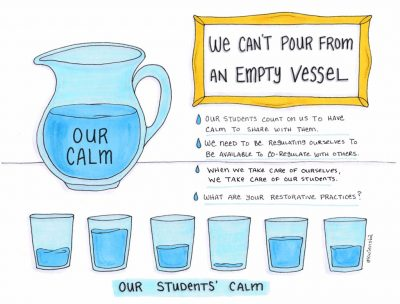 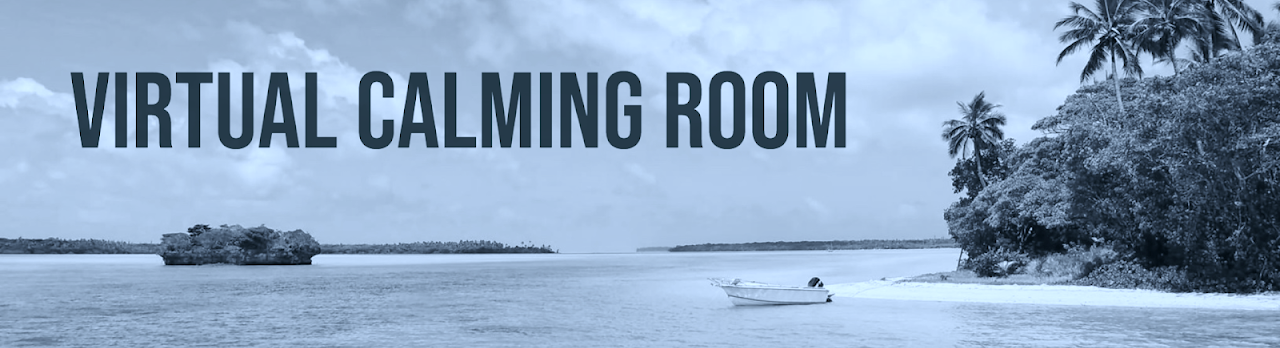 You will find on page:    Sounds                                        Visuals                                        Games & Puzzles                                        Create                                       Mediation                   The Free Mindful Project